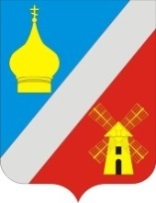                                        РОССИЙСКАЯ ФЕДЕРАЦИЯ         РОСТОВСКАЯ ОБЛАСТЬМУНИЦИПАЛЬНОЕ ОБРАЗОВАНИЕ«ФЕДОРОВСКОЕ  СЕЛЬСКОЕ ПОСЕЛЕНИЕ»СОБРАНИЕ  ДЕПУТАТОВ  ФЕДОРОВСКОГО  СЕЛЬСКОГО ПОСЕЛЕНИЯРЕШЕНИЕОб избрании комиссии по проведению конкурса на замещение должности главы Администрации Федоровского сельского поселенияПринятоСобранием депутатов			   				«13»  сентября 2018 г.В соответствии со статьей 37 Федерального закона от 06.10.2003 № 131-ФЗ «Об общих принципах организации местного самоуправления в Российской Федерации», статьей 30 Устава муниципального образования «Федоровское сельское поселение», Решением Собрания депутатов Федоровского сельского поселения от 13.09.2018 г. № 103 «О Порядке проведения конкурса на должность главы Администрации Федоровского сельского поселения», Собрание депутатов Федоровского сельского поселенияРЕШИЛО: Назначить комиссию по проведению конкурса на замещение должности главы Администрации Федоровского сельского поселения в следующем составе: Петрушина Ксения Андреевна – специалист первой категории Администрации Федоровского сельского поселения;Петрова Наталья Владимировна – директор МБОУ Федоровская СОШ;Онуприенко Сергей Васильевич – индивидуальный предприниматель. Комиссии приступить к работе с 18.10.2018 г. и осуществлять свои полномочия до дня принятия Собранием депутатов Федоровского сельского поселения Решения о назначении на должность главы Администрации Федоровского сельского поселения одного из кандидатов. Установить, что до избрания секретаря конкурсной комиссии его полномочия исполняет Петрушина Ксения Андреевна.Настоящее решение подлежит официальному опубликованию (обнародованию).Председатель Собрания депутатов –глава Федоровского сельского поселения				С.А. Слинькос. Федоровка13.09. 2018 г. № 105